Государственное бюджетное образовательное учреждениедля детей дошкольного  и  младшего  школьного возрастапрогимназия № 675 Красносельского района Санкт-Петербурга«Талант»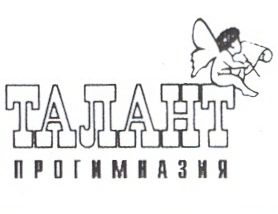 ГОДОВОЙ КРУГ ПРАЗДНИКОВ«Осенята»праздник осенних именинниковдля учащихся начальных классов                   Автор:  Григорьева Анастасия                                                               Петровна,воспитатель ГПД 3б класса   Cанкт - Петербург2013-2014 год.План мероприятия.Пояснительная записка.Этот праздник мы решили провести в форме осеннего бала, явиться на который было необходимо в красивых нарядных платьях и костюмах. Действие происходило в музыкальном зале. Для мероприятия я подготовила историческую справку о русских балах. Дети предварительно выучили стихи А.С. Пушкина и захватили с собой хорошее настроение.План проведения праздника.Торжественное приветствие.Историческая справка о великосветских балах России.Стихи А. С. ПушкинаВеселая игра «Ручеек»Интеллектуальные игры для именинников.Заключительная часть.Список «Осенят» -2013 года.1-б класс1.Вероника Жукова2. Саша Купцов3. Сарфароз Кенджаев1-в класс1.Андрей Лаппо2.Максим Никаноров3. Акбар Гафаров3-б класс1.Демьянов Вова2.Егорова Алиса3. Ларионова Оля4. Матяшкин Арсений5. Прокопова Василина6. Семехин Кирилл7. Хомченков Влад8. Гуменинко ЮляДорогие именинники, родившиеся в столь прекрасный сезон года, в эту унылую, и в то же время очаровательную, как сказал наш всеми любимый поэт А.С. Пушкин, пору прошу вас занять почетные места. (ИМЕНИННИКИ РАССАЖИВАЮТСЯ И НАДЕВАЮТ КОЛПАЧКИ) Дорогие «Осенята», сегодня наш праздник будет напоминать бал, с его традициями и правилами.ВЕД. Немного истории…..Бал, бал, бал
Я с волненьем по залу хожу.
Бал, бал, бал
Снова в вальсе старинном кружу.
Вас на вальс приглашу, имя ваше спрошу.
В ритме танца собьюсь, вам чуть-чуть улыбнусь,
И лишь взглядом немым и дыханьем одним
Прикоснусь к волосам и глазам, и глазам.

Бал, бал, бал
Будто волны шумят вдалеке.
Бал, бал, бал
Как дрожат ваши пальцы в руке.

Бал, бал, бал
Как сегодня торжественен зал.
Бал, бал, бал...

В русском обществе были приняты два типа балов — большой и малый. На больших балах танцевали в специальных залах и почти всегда под военный оркестр. Особенностью большого бала было его позднее начало. В столицах и губернских городах большой бал начинался после театрального представления, т. е. около 12 часов ночи. Заканчивался такой бал к 8 часам утра.На таком балу женщины и девушки были в парадных декольтированных светлых туалетах с большим количеством драгоценностей. Военные и чиновники в парадной форме, штатские мужчины во фраках. Если большой бал устраивался в частном доме, то хозяин и хозяйка встречали гостей в комнате перед залом. Хозяин здоровался с гостем рукопожатием или целуясь, целовал руку гостье; хозяйка, как правило, ограничивалась поклоном, иногда протягивала мужчине руку, с гостьей ликовалась (т. е. прикладывались щечками).При входе в зал мужчина с хорошо знакомыми обменивался рукопожатием, с мало знакомыми и дамами только раскланивался.Офицеры никогда не танцевали с оружием, его оставляли в передней. Танцевать надо было в мундирах, но без шпор. Русское офицерство игнорировало это правило, все танцевали в парадной форме и обязательно со шпорами, которыми гордились и лихо звенели при танцевальных движениях.Танцевать без перчаток считалось недопустимым. В помещениях из-за свечного или лампового освещения было очень жарко. Мужские фраки, крахмальное белье и быстрый темп танцев делали руки потными, а влажные руки быстро загрязняли светлые лифы дам. Притрагиваться к влажным рукам также неприятно. Большой бал состоял из пяти отделений, в каждом отделении было по четыре танца. Между танцами были промежутки для отдыха, а затем антракт, во время которого помещение проветривалось, а общество уходило в гостиные, где пили прохладительные напитки и ели мороженое. После третьего отделения полагался ужин.Подбор танцев был традиционен и менялся очень медленно. Это давало возможность молодому человеку заранее письмом пригласить девушку на тот или иной танец. Она письмом отвечала ему согласием или сообщала, какой танец у нее свободен. Таким образом, кавалер мог заранее пригласить на танец интересующую его девушку. Девушки также заранее знали, на какие танцы они уже приглашены. Танцующей девушке было неприятно, если хотя бы в одном танце у нее не было партнера.Неявка на бал по болезни или из-за чрезвычайного происшествия освобождала кавалера от его обязательств в приглашении на танец, но требовала последующего письменного или личного извинения. Если же кавалер, заранее пригласивший девушку на танец, не подходил к ней, считалось, что он нанес оскорбление не только ей, но и членам ее семьи.Подобное оскорбление могло быть поводом к дуэли. За девушку и честь семьи вступался ее брат, дядя и даже отец. Общество подвергало оскорбителя общественному осуждению вплоть до отказа ему от дома. Общественному осуждению подвергалась и девушка, если она, обещав тот или иной танец определенному кавалеру, вдруг ему отказывала и принимала приглашение другого. В этом случае оскорбленный считал своим оскорбителем не девушку, а того мужчину, который нарушил этикет. Возникала ссора, а иногда и дуэль.Малый бал состоял из трех отделений. Он начинался в 8-9 часов вечера и заканчивался к полуночи. На таком балу танцевали под клавесин, позднее под рояль, для чего приглашался музыкант-тапер. Люди среднего возраста и пожилые вели беседы, играли в карты, мужчины часто уходили играть на бильярде.Малый бал походил на вечеринку; было принято в середине такого вечера устраивать небольшой импровизированный концерт. В перерывах между танцами разносили прохладительные напитки, мороженое и сладости. В столовой устраивался буфет и ставились столики. На балах подобного типа женщины могли быть в полуоткрытых платьях, мужчины во фраках, военные в мундирах. Перчатки и тут считались обязательными. Хороший тон требовал, чтобы в перерывах танцующие мужчины не садились, они стоя беседовали с сидящими дамами и девушками. Если в танцевальном зале холостой мужчина сидел, то общество за кавалера его уже не принимало.По команде распорядителя мужчины направлялись к дамам, которых они заранее пригласили на данный танец, кланялись им и, предлагая руку, вводили в танцующий круг. Танцевали чинно, соблюдая очередность, не толкались и выполняли распоряжение руководителя. 
Во время танцев кавалер всегда старался начать беседу с девушкой. Балы были местом, где молодежь могла познакомиться и относительно свободно общаться. Танец прекращался, если дама изъявляла к тому желание, но все же было принято танцевать, пока играет музыка. По окончании танца кавалер провожал даму (девушку) к ее месту, благодарил и уходил, если не следовало приглашения остаться для беседы.
Если молодой человек был близок к сватовству или был уже помолвлен с девушкой, то сопровождал ее и спутницу в переднюю, где помогал им одеться, а иногда помогал сесть в экипаж. Так как девушка садилась последней, это давало возможность передать ей записку, поцеловать руку.Вот такие замечательные традиции были в России до революции 1917 года. Сейчас во многих школах РФ эти традиции возобновляются.На балах читали стихи любимых поэтов. Поэтому сейчас мы прослушаем стихи нашего замечательного и любимого поэта А.С. Пушкина.(Стихи читают дети 1б, 1в, 3б класса).На балу играли в различные игры. Сейчас мы с вами сыграем в игру «Ручеек». Для этого надо разбиться на пары. Чтобы найти свою пару, мы зададим друг другу вопросы и ответим на них. Это смешные вопросы и ответы.Да, позади 19 век с его балами, ушел в историю 20 век с его танцами и дискотеками…где ж сейчас танцует молодежь? Отвечу -  в клубах по интересам. Кто-то занимается танцами профессионально в различных кружках. Мы с вами тоже устроим сейчас маленькую дискотеку. Танцуют все! Кавалеры приглашают дам!А сейчас мы вручаем подарки нашим именинникам. Ура! Ура! Ура!